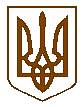 БУЧАНСЬКИЙ МІСЬКИЙ ГОЛОВАР О З П О Р Я Д Ж Е Н Н Я« 19 » серпня 2019 року					         	       		№ 161Про скликання чергового засідання64-ї сесії Бучанської міської радиVII скликання	На підставі ст.42, 46 Закону України «Про місцеве самоврядування в Україні»,РОЗПОРЯДЖАЮСЬ:Скликати 64-ту чергову сесію Бучанської міської ради VII скликання                           о 10.00 год., 29 серпня 2019 року в приміщенні Центрального будинку культури, за адресою: м. Буча, вул. Пушкінська, 61-В.До порядку денного 64-ї чергової сесії внести питання у відповідності із додатком.В.о. керуючого справами Пронько О.Ф. довести дане розпорядження до відома депутатів Бучанської міської ради та запросити на сесію керівників управлінь та відділів міської ради, представників засобів масової інформації. Контроль за виконанням даного розпорядження покласти на секретаря ради Олексюка В.П.В.о. міського голови							     С.А. ШепетькоПогоджено:В.о. керуючого справами						     О.Ф. ПронькоНачальник юридичного відділу					     М.С. Бєляков